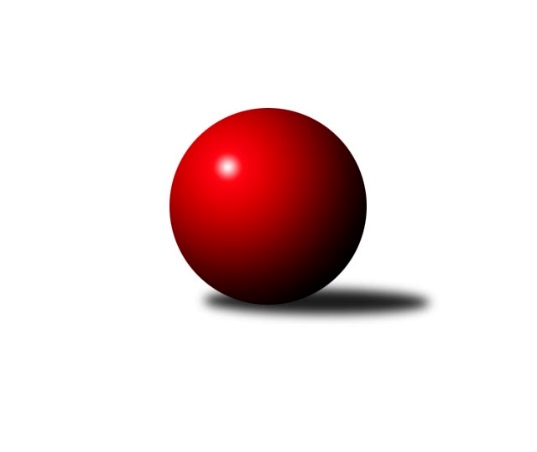 Č.3Ročník 2016/2017	24.9.2016Nejlepšího výkonu v tomto kole: 3559 dosáhlo družstvo: TJ Start Rychnov n. Kn.2.KLM A 2016/2017Výsledky 3. kolaSouhrnný přehled výsledků:KK Lokomotiva Tábor	- TJ Sokol Kdyně	2:6	3361:3406	7.0:17.0	24.9.TJ Dynamo Liberec	- KK SDS Sadská	2:6	3320:3429	9.5:14.5	24.9.TJ Start Rychnov n. Kn.	- SKK Rokycany B	8:0	3559:3242	16.0:8.0	24.9.SKK Bohušovice	- KK Konstruktiva Praha 	6:2	3139:3120	13.5:10.5	24.9.TJ Slovan Karlovy Vary	- Sokol Kolín 	6:2	3115:2970	14.0:10.0	24.9.KK Kosmonosy 	- TJ Sokol Duchcov	6:2	3244:3242	13.0:11.0	24.9.Tabulka družstev:	1.	TJ Sokol Kdyně	3	3	0	0	18.0 : 6.0 	45.0 : 27.0 	 3359	6	2.	TJ Start Rychnov n. Kn.	3	2	1	0	17.0 : 7.0 	39.0 : 33.0 	 3373	5	3.	TJ Sokol Duchcov	3	2	0	1	15.0 : 9.0 	44.0 : 28.0 	 3278	4	4.	KK Lokomotiva Tábor	3	2	0	1	14.0 : 10.0 	35.5 : 36.5 	 3385	4	5.	TJ Slovan Karlovy Vary	3	2	0	1	14.0 : 10.0 	31.0 : 41.0 	 3100	4	6.	SKK Bohušovice	3	2	0	1	12.0 : 12.0 	33.5 : 38.5 	 3138	4	7.	TJ Dynamo Liberec	2	1	0	1	8.0 : 8.0 	25.5 : 22.5 	 3322	2	8.	KK SDS Sadská	3	1	0	2	12.0 : 12.0 	37.5 : 34.5 	 3374	2	9.	KK Kosmonosy	3	1	0	2	9.0 : 15.0 	31.0 : 41.0 	 3210	2	10.	KK Konstruktiva Praha	3	0	1	2	9.0 : 15.0 	38.5 : 33.5 	 3200	1	11.	SKK Rokycany B	2	0	0	2	1.0 : 15.0 	17.5 : 30.5 	 3271	0	12.	Sokol Kolín	3	0	0	3	7.0 : 17.0 	30.0 : 42.0 	 3129	0Podrobné výsledky kola:	 KK Lokomotiva Tábor	3361	2:6	3406	TJ Sokol Kdyně	David Kášek	133 	 144 	 161 	133	571 	 2:2 	 538 	 141	139 	 116	142	Jan Lommer	Jaroslav Mihál	161 	 154 	 146 	132	593 	 2:2 	 579 	 137	141 	 148	153	Tomáš Timura	Petr Bystřický	129 	 137 	 128 	120	514 	 0:4 	 556 	 138	148 	 142	128	Václav Kuželík ml.	Miroslav Dvořák	140 	 143 	 155 	149	587 	 1:3 	 593 	 144	162 	 156	131	Jindřich Dvořák	Bořivoj Jelínek	134 	 150 	 133 	141	558 	 1:3 	 576 	 142	149 	 134	151	David Machálek	Ladislav Takáč	146 	 122 	 136 	134	538 	 1:3 	 564 	 145	124 	 152	143	Jiří Benda st.rozhodčí: Nejlepšího výkonu v tomto utkání: 593 kuželek dosáhli: Jaroslav Mihál, Jindřich Dvořák	 TJ Dynamo Liberec	3320	2:6	3429	KK SDS Sadská	Vojtěch Trojan	149 	 143 	 128 	147	567 	 1:3 	 608 	 143	158 	 143	164	Aleš Košnar	Agaton Plaňanský ml.	151 	 143 	 137 	138	569 	 1:3 	 571 	 153	132 	 140	146	Jan ml. Renka ml.	Roman Žežulka	131 	 113 	 142 	139	525 	 2.5:1.5 	 539 	 131	151 	 129	128	Jan st. Renka st.	Josef Zejda ml.	127 	 142 	 132 	145	546 	 2:2 	 535 	 132	122 	 142	139	Antonín Svoboda	Vojtěch Pecina	137 	 128 	 143 	141	549 	 1:3 	 596 	 143	166 	 134	153	Václav Schejbal	Zdeněk Pecina st.	148 	 128 	 151 	137	564 	 2:2 	 580 	 144	135 	 137	164	Tomáš Bekrozhodčí: Nejlepší výkon utkání: 608 - Aleš Košnar	 TJ Start Rychnov n. Kn.	3559	8:0	3242	SKK Rokycany B	Dalibor Ksandr	149 	 150 	 150 	153	602 	 3:1 	 533 	 117	126 	 154	136	Ladislav Moulis	Martin Holakovský	147 	 146 	 171 	144	608 	 3:1 	 572 	 137	143 	 144	148	Martin Maršálek	Vojtěch Šípek	164 	 139 	 152 	138	593 	 3:1 	 540 	 120	129 	 155	136	Václav Fűrst	Jiří Brouček	170 	 142 	 150 	121	583 	 3:1 	 483 	 125	112 	 111	135	Petr Bohuslav	Jaroslav Kejzlar	124 	 162 	 141 	161	588 	 2:2 	 575 	 157	144 	 148	126	Petr Fara	Martin Čihák	161 	 133 	 153 	138	585 	 2:2 	 539 	 135	141 	 124	139	Libor Burešrozhodčí: Nejlepší výkon utkání: 608 - Martin Holakovský	 SKK Bohušovice	3139	6:2	3120	KK Konstruktiva Praha 	Milan Perníček	148 	 140 	 138 	137	563 	 3:1 	 531 	 132	156 	 129	114	Jan Barchánek	Lukáš Dařílek	133 	 125 	 136 	139	533 	 2:2 	 519 	 124	138 	 139	118	Pavel Kohlíček	Martin Perníček	129 	 124 	 141 	101	495 	 2:2 	 500 	 115	138 	 123	124	Pavel Wohlmuth	Jaroslav Chvojka	129 	 109 	 127 	161	526 	 2:2 	 520 	 130	140 	 117	133	Stanislav Vesecký	Jiří Semerád	137 	 134 	 129 	121	521 	 2.5:1.5 	 506 	 142	131 	 112	121	Tibor Machala	Jaromír Hnát	127 	 117 	 114 	143	501 	 2:2 	 544 	 119	154 	 130	141	Zdeněk Zahrádkarozhodčí: Nejlepší výkon utkání: 563 - Milan Perníček	 TJ Slovan Karlovy Vary	3115	6:2	2970	Sokol Kolín 	Jaroslav Páv	130 	 138 	 119 	141	528 	 2:2 	 514 	 138	113 	 137	126	Jiří Němec	Miroslav Handšuh	124 	 128 	 128 	122	502 	 3:1 	 465 	 109	111 	 129	116	Jindřich Lauer	Pavel Staša	114 	 124 	 135 	143	516 	 3:1 	 465 	 134	114 	 98	119	Lukáš Holosko	Tomáš Beck st.	131 	 137 	 140 	124	532 	 4:0 	 462 	 123	98 	 127	114	Vojtěch Zelenka *1	Václav Hlaváč st.	131 	 124 	 143 	122	520 	 0:4 	 543 	 135	137 	 146	125	Václav Kňap	Václav Krýsl	119 	 140 	 136 	122	517 	 2:2 	 521 	 138	132 	 128	123	Jan Pelákrozhodčí: střídání: *1 od 61. hodu Jaroslav HanušNejlepší výkon utkání: 543 - Václav Kňap	 KK Kosmonosy 	3244	6:2	3242	TJ Sokol Duchcov	Jiří Vondráček	147 	 133 	 130 	132	542 	 1:3 	 590 	 146	146 	 155	143	Zdeněk Ransdorf	Věroslav Řípa	146 	 149 	 122 	147	564 	 2:2 	 600 	 156	148 	 155	141	Miloš Civín	Jaroslav Doškář	139 	 118 	 141 	141	539 	 3:1 	 494 	 129	109 	 143	113	Tomáš Štraicher	Pavel Říha	124 	 136 	 122 	138	520 	 2:2 	 511 	 137	128 	 126	120	Jiří Semelka	Luboš Beneš	151 	 134 	 132 	138	555 	 2:2 	 540 	 134	146 	 135	125	Josef Pecha	Dušan Plocek	124 	 122 	 137 	141	524 	 3:1 	 507 	 104	143 	 133	127	Pavel Šporerrozhodčí: Nejlepší výkon utkání: 600 - Miloš CivínPořadí jednotlivců:	jméno hráče	družstvo	celkem	plné	dorážka	chyby	poměr kuž.	Maximum	1.	Dalibor Ksandr 	TJ Start Rychnov n. Kn.	590.25	386.8	203.5	2.5	2/2	(602)	2.	Zdeněk Ransdorf 	TJ Sokol Duchcov	588.00	371.0	217.0	1.0	2/3	(590)	3.	Petr Chval 	KK Lokomotiva Tábor	586.00	366.5	219.5	3.5	2/2	(589)	4.	Aleš Košnar 	KK SDS Sadská	583.50	392.0	191.5	2.3	2/2	(608)	5.	Tomáš Bek 	KK SDS Sadská	583.00	357.3	225.8	1.3	2/2	(604)	6.	Miloš Civín 	TJ Sokol Duchcov	581.67	385.7	196.0	3.0	3/3	(600)	7.	David Machálek 	TJ Sokol Kdyně	578.00	371.7	206.3	2.0	3/3	(585)	8.	Martin Čihák 	TJ Start Rychnov n. Kn.	577.25	381.5	195.8	1.3	2/2	(590)	9.	Jaroslav Mihál 	KK Lokomotiva Tábor	574.00	372.8	201.3	1.5	2/2	(599)	10.	Vojtěch Trojan 	TJ Dynamo Liberec	573.50	376.0	197.5	4.5	1/1	(580)	11.	Petr Fara 	SKK Rokycany B	572.50	374.0	198.5	2.0	2/2	(575)	12.	Václav Schejbal 	KK SDS Sadská	566.25	363.5	202.8	4.3	2/2	(596)	13.	Václav Kuželík  ml.	TJ Sokol Kdyně	565.33	376.7	188.7	1.7	3/3	(572)	14.	Ladislav Takáč 	KK Lokomotiva Tábor	565.00	365.5	199.5	2.5	2/2	(577)	15.	David Kášek 	KK Lokomotiva Tábor	565.00	375.3	189.8	2.8	2/2	(583)	16.	Jiří Brouček 	TJ Start Rychnov n. Kn.	563.00	387.3	175.8	2.5	2/2	(583)	17.	Bořivoj Jelínek 	KK Lokomotiva Tábor	561.50	366.5	195.0	1.8	2/2	(586)	18.	Agaton Plaňanský  ml.	TJ Dynamo Liberec	561.50	379.5	182.0	5.5	1/1	(569)	19.	Zdeněk Zahrádka 	KK Konstruktiva Praha 	561.00	372.3	188.7	3.3	3/3	(596)	20.	Jan ml. Renka  ml.	KK SDS Sadská	554.50	368.0	186.5	4.0	2/2	(571)	21.	Luboš Beneš 	KK Kosmonosy 	554.33	372.7	181.7	2.3	3/3	(556)	22.	Jindřich Dvořák 	TJ Sokol Kdyně	552.33	369.0	183.3	3.3	3/3	(593)	23.	Jiří Vondráček 	KK Kosmonosy 	551.67	360.3	191.3	2.0	3/3	(574)	24.	Vojtěch Pecina 	TJ Dynamo Liberec	551.50	363.0	188.5	2.0	1/1	(554)	25.	Zdeněk Pecina  st.	TJ Dynamo Liberec	551.00	360.5	190.5	1.0	1/1	(564)	26.	Viktor Pytlík 	TJ Sokol Kdyně	551.00	361.5	189.5	3.5	2/3	(561)	27.	Jan Pelák 	Sokol Kolín 	550.00	367.7	182.3	3.7	3/3	(571)	28.	Tomáš Beck  st.	TJ Slovan Karlovy Vary	549.75	363.3	186.5	2.3	2/2	(570)	29.	Václav Kňap 	Sokol Kolín 	549.67	359.3	190.3	1.7	3/3	(573)	30.	Jiří Benda  st.	TJ Sokol Kdyně	549.67	369.0	180.7	2.0	3/3	(564)	31.	Josef Zejda  ml.	TJ Dynamo Liberec	546.00	373.0	173.0	3.0	1/1	(546)	32.	Roman Žežulka 	TJ Dynamo Liberec	546.00	375.5	170.5	3.5	1/1	(567)	33.	Josef Pecha 	TJ Sokol Duchcov	545.67	363.7	182.0	3.0	3/3	(559)	34.	Tomáš Timura 	TJ Sokol Kdyně	545.50	345.0	200.5	2.0	2/3	(579)	35.	Libor Bureš 	SKK Rokycany B	545.50	360.5	185.0	2.5	2/2	(552)	36.	Pavel Šporer 	TJ Sokol Duchcov	545.33	366.3	179.0	3.7	3/3	(569)	37.	Tibor Machala 	KK Konstruktiva Praha 	544.50	364.5	180.0	5.5	2/3	(583)	38.	Jiří Semerád 	SKK Bohušovice	543.50	355.0	188.5	2.0	2/2	(569)	39.	Ladislav Moulis 	SKK Rokycany B	543.00	369.0	174.0	7.0	2/2	(553)	40.	Milan Perníček 	SKK Bohušovice	541.25	357.3	184.0	2.3	2/2	(563)	41.	Vojtěch Šípek 	TJ Start Rychnov n. Kn.	541.25	362.0	179.3	5.0	2/2	(593)	42.	Jaroslav Borkovec 	KK Konstruktiva Praha 	539.00	361.5	177.5	6.5	2/3	(561)	43.	Jan st. Renka  st.	KK SDS Sadská	538.25	353.0	185.3	3.8	2/2	(553)	44.	Jiří Němec 	Sokol Kolín 	533.33	371.7	161.7	4.3	3/3	(570)	45.	Jaroslav Doškář 	KK Kosmonosy 	532.67	356.7	176.0	3.3	3/3	(539)	46.	Václav Hlaváč  st.	TJ Slovan Karlovy Vary	531.75	345.5	186.3	3.0	2/2	(559)	47.	Pavel Kohlíček 	KK Konstruktiva Praha 	531.33	366.3	165.0	6.3	3/3	(589)	48.	Dušan Plocek 	KK Kosmonosy 	528.00	343.7	184.3	4.0	3/3	(540)	49.	Lukáš Dařílek 	SKK Bohušovice	525.25	360.8	164.5	6.3	2/2	(534)	50.	Pavel Wohlmuth 	KK Konstruktiva Praha 	525.00	366.0	159.0	4.3	3/3	(575)	51.	Václav Krýsl 	TJ Slovan Karlovy Vary	524.50	337.3	187.3	3.5	2/2	(543)	52.	Radek Jung 	TJ Start Rychnov n. Kn.	524.00	372.0	152.0	6.5	2/2	(546)	53.	Věroslav Řípa 	KK Kosmonosy 	523.33	359.7	163.7	7.0	3/3	(564)	54.	Tomáš Bajtalon 	KK Kosmonosy 	520.50	334.0	186.5	1.0	2/3	(552)	55.	Jan Barchánek 	KK Konstruktiva Praha 	518.50	359.5	159.0	5.5	2/3	(531)	56.	Jiří Semelka 	TJ Sokol Duchcov	516.00	362.0	154.0	9.0	3/3	(521)	57.	Tomáš Štraicher 	TJ Sokol Duchcov	509.67	356.0	153.7	6.3	3/3	(528)	58.	Jindřich Lauer 	Sokol Kolín 	509.00	352.0	157.0	8.0	2/3	(553)	59.	Jaroslav Páv 	TJ Slovan Karlovy Vary	508.25	347.5	160.8	3.0	2/2	(528)	60.	Jaromír Hnát 	SKK Bohušovice	506.50	351.5	155.0	5.0	2/2	(512)	61.	Martin Perníček 	SKK Bohušovice	506.00	343.8	162.3	7.3	2/2	(513)	62.	Pavel Staša 	TJ Slovan Karlovy Vary	501.50	355.0	146.5	11.0	2/2	(516)	63.	Lukáš Holosko 	Sokol Kolín 	488.00	324.5	163.5	5.0	2/3	(511)		Michael Kotal 	TJ Sokol Kdyně	610.00	376.0	234.0	1.0	1/3	(610)		Martin Holakovský 	TJ Start Rychnov n. Kn.	608.00	396.0	212.0	4.0	1/2	(608)		Jaroslav Kejzlar 	TJ Start Rychnov n. Kn.	585.00	391.0	194.0	4.0	1/2	(588)		Pavel Andrlík  ml.	SKK Rokycany B	577.00	366.0	211.0	4.0	1/2	(577)		Jan Holšan 	SKK Rokycany B	575.00	377.0	198.0	4.0	1/2	(575)		Miroslav Dvořák 	KK Lokomotiva Tábor	573.00	385.0	188.0	1.0	1/2	(587)		Petr Miláček 	KK SDS Sadská	572.50	373.5	199.0	4.0	1/2	(603)		Martin Maršálek 	SKK Rokycany B	572.00	397.0	175.0	7.0	1/2	(572)		Jakub Dařílek 	TJ Sokol Duchcov	564.00	391.0	173.0	5.0	1/3	(564)		Jaroslav Šatník 	Sokol Kolín 	561.00	378.0	183.0	6.0	1/3	(561)		Tomáš Pavlík 	TJ Slovan Karlovy Vary	559.00	387.0	172.0	5.0	1/2	(559)		Václav Fűrst 	SKK Rokycany B	540.00	366.0	174.0	7.0	1/2	(540)		Jan Lommer 	TJ Sokol Kdyně	538.00	379.0	159.0	6.0	1/3	(538)		Antonín Svoboda 	KK SDS Sadská	535.00	358.0	177.0	6.0	1/2	(535)		Vojtěch Zelenka 	Sokol Kolín 	527.00	344.0	183.0	10.0	1/3	(527)		Jaroslav Pleticha  st.	KK Konstruktiva Praha 	522.00	334.0	188.0	2.0	1/3	(522)		Stanislav Vesecký 	KK Konstruktiva Praha 	520.00	343.0	177.0	3.0	1/3	(520)		Pavel Říha 	KK Kosmonosy 	520.00	371.0	149.0	7.0	1/3	(520)		Václav Pešek 	KK SDS Sadská	516.00	335.0	181.0	4.0	1/2	(516)		Tomáš Svoboda 	SKK Bohušovice	516.00	357.0	159.0	6.0	1/2	(516)		Petr Bystřický 	KK Lokomotiva Tábor	514.00	369.0	145.0	4.0	1/2	(514)		Jaroslav Chvojka 	SKK Bohušovice	513.50	359.0	154.5	7.0	1/2	(526)		Ladislav Šourek 	SKK Bohušovice	503.00	356.0	147.0	12.0	1/2	(503)		Miroslav Handšuh 	TJ Slovan Karlovy Vary	496.50	350.0	146.5	7.0	1/2	(502)		Petr Bohuslav 	SKK Rokycany B	483.00	344.0	139.0	17.0	1/2	(483)		Václav Webr 	SKK Rokycany B	472.00	344.0	128.0	14.0	1/2	(472)Sportovně technické informace:Starty náhradníků:registrační číslo	jméno a příjmení 	datum startu 	družstvo	číslo startu18624	Stanislav Vesecký	24.09.2016	KK Konstruktiva Praha 	1x
Hráči dopsaní na soupisku:registrační číslo	jméno a příjmení 	datum startu 	družstvo	Program dalšího kola:4. kolo1.10.2016	so	10:00	TJ Sokol Kdyně - TJ Sokol Duchcov	1.10.2016	so	10:00	KK SDS Sadská - TJ Start Rychnov n. Kn.	1.10.2016	so	10:00	KK Lokomotiva Tábor - TJ Dynamo Liberec	1.10.2016	so	13:30	SKK Rokycany B - TJ Slovan Karlovy Vary	1.10.2016	so	14:00	Sokol Kolín  - SKK Bohušovice	1.10.2016	so	15:00	KK Konstruktiva Praha  - KK Kosmonosy 	Nejlepší šestka kola - absolutněNejlepší šestka kola - absolutněNejlepší šestka kola - absolutněNejlepší šestka kola - absolutněNejlepší šestka kola - dle průměru kuželenNejlepší šestka kola - dle průměru kuželenNejlepší šestka kola - dle průměru kuželenNejlepší šestka kola - dle průměru kuželenNejlepší šestka kola - dle průměru kuželenPočetJménoNázev týmuVýkonPočetJménoNázev týmuPrůměr (%)Výkon1xMartin HolakovskýRychnov6081xAleš KošnarSadská112.176081xAleš KošnarSadská6082xMiloš CivínDuchcov 110.156002xDalibor KsandrRychnov6021xVáclav SchejbalSadská109.965962xMiloš CivínDuchcov 6002xZdeněk RansdorfDuchcov 108.325901xVáclav SchejbalSadská5962xTomáš BekSadská107.015802xJaroslav MihálTábor5931xMilan PerníčekBohušovice106.03563